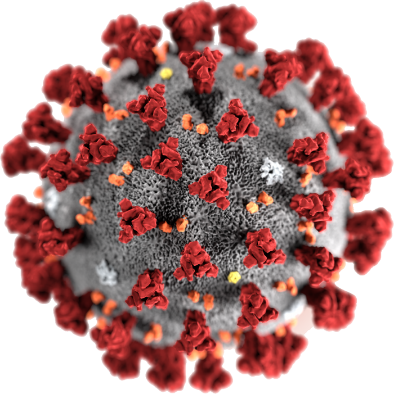 COVID -  19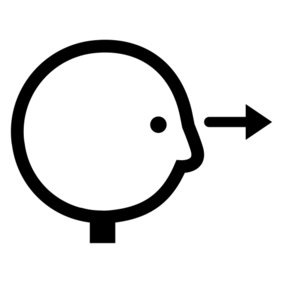 Look for the signs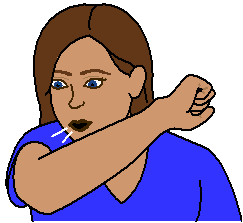 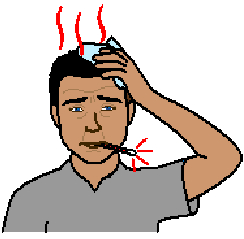 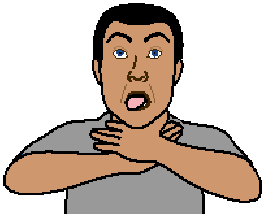 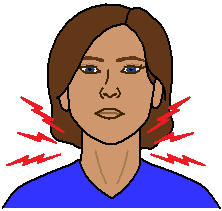 